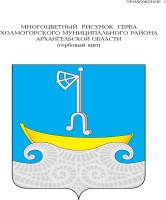 СОБРАНИЕ ДЕПУТАТОВ ХОЛМОГОРСКОГО МУНИЦИПАЛЬНОГО ОКРУГААРХАНГЕЛЬСКОЙ ОБЛАСТИпервого созыва (четвёртая внеочередная сессия)РЕШЕНИЕот 21 декабря 2022 года                                                                                    № 42 О внесении изменений в Положение о Матигорском территориальном отделе администрации Холмогорского муниципального округа Архангельской области, утверждённое решением Собрания депутатов Холмогорского муниципального округа Архангельской области от 08 декабря 2022 года № 26В соответствии с Федеральным законом от 6 октября 2003 года № 131-ФЗ «Об общих принципах организации местного самоуправления в Российской Федерации», законом Архангельской области от 27 апреля 2022 года № 555-34-ОЗ «О преобразовании сельских поселений Холмогорского муниципального района Архангельской области путем их объединения и наделения вновь  образованного муниципального образования статусом Холмогорского муниципального округа      Архангельской области», Собрание депутатов Холмогорского муниципального округа Архангельской области р е ш а е т:1. Внести изменения в  Положение о Матигорском территориальном отделе администрации Холмогорского муниципального округа Архангельской области, утверждённое решением Собрания депутатов Холмогорского муниципального округа Архангельской области от 08 декабря 2022 года № 26 (далее – Положение):1) Пункт 1.4. раздела 1 Положения изложить в следующей редакции:«1.4. Учредителем Территориального отдела является Собрание депутатов Холмогорского муниципального округа Архангельской области.»;2) Пункт 5.1 раздела 5 Положения изложить в следующей редакции:         «5.1. Территориальный отдел возглавляет начальник территориального отдела, назначаемый на должность и освобождаемый от должности главой Холмогорского муниципального округа Архангельской области в соответствии с законодательством Российской Федерации и квалификационными требованиями к должностям муниципальной службы в Администрации округа.».        2. Настоящее решение вступает в силу со дня его официального опубликования (обнародования).Председатель Собрания депутатовХолмогорского муниципального округаАрхангельской области, временно исполняющий обязанности главы Холмогорского муниципального округаАрхангельской области                                                                    Е.В. Кирчигин